Werkblad zondag 28 augustus 2022Thema van de preek: het evangelie is zo anders…Wat fijn dat je er vanmorgen bent!
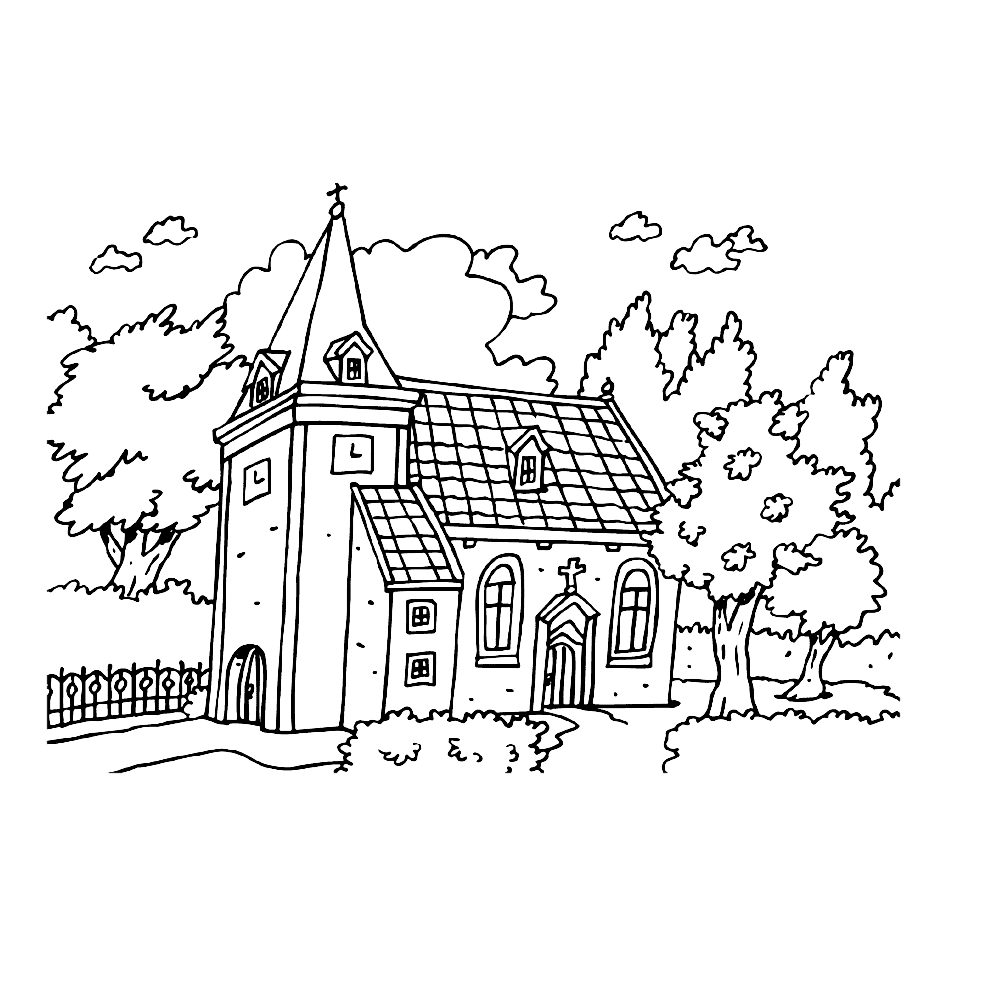 Ik ben nu in de kerk omdatik het leuk vind om met elkaar te zingenik het fijn vind om uit de bijbel te lezenhet daar zo rustig isje over God kunt denkenik van mijn ouder(s) moestik het fijn vind om naar het orgel te luisterenik God wil eren……………………………………………………………………………Vragen bij de tekst (1 Korinthe 1 : 23 en 24)Wie heeft de brief aan de Korintiërs geschreven? PaulusSilasJohannesWat vertelt Paulus tegen iedereen?Dat Christus is geborenDat Christus aan het kruis is gestorvenDat Christus nu in de hemel woontWaarom vindt Paulus het zo belangrijk om dit te vertellen?Dit bewijst dat God machtig isDe Grieken hadden dit nog nooit gehoordHij wil populair zijnLeerpsalmDeze week leren we Psalm 113 vers 3:Wie is gelijk aan onzen HEER?
Aan God, die, tot Zijn eeuwig' eer,
Zijn troon gevest heeft in den hemel?
Die, daar Hij 't wereldrond gebiedt,
Van Zijnen hogen zetel ziet
Op 't laag en nietig aards gewemel?Welke mooie woorden hoor je in de preek? Schrijf ze hieronder op.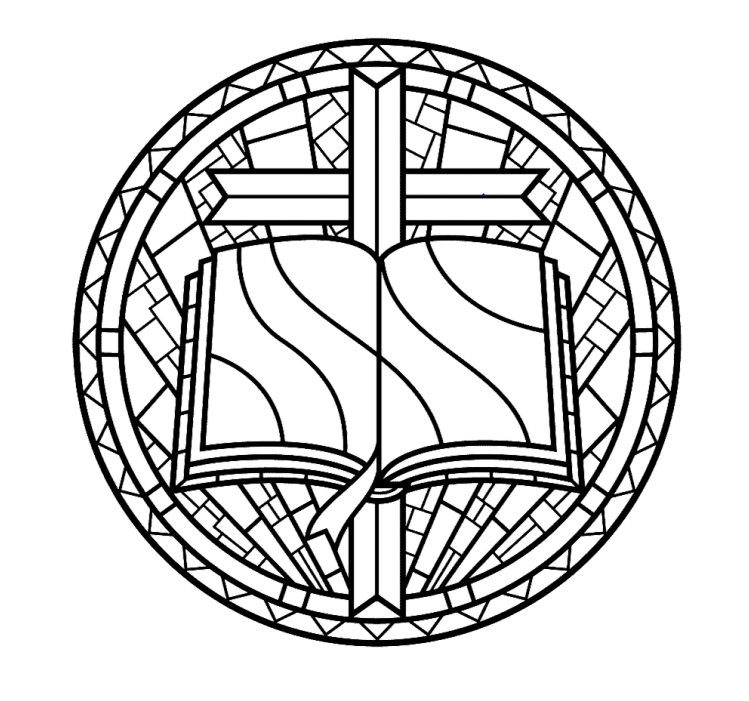 